Photo Captions:The United Way team and representatives from Later Gator Moving delivering Cottonelle toilet paper to Grace Marketplace.Boxes of donated Cottonelle toilet paper loaded onto a forklift to place into the Later Gator Moving truck. United Way President & CEO, Mona Gil de Gibaja delivering toilet paper to Peaceful Paths. 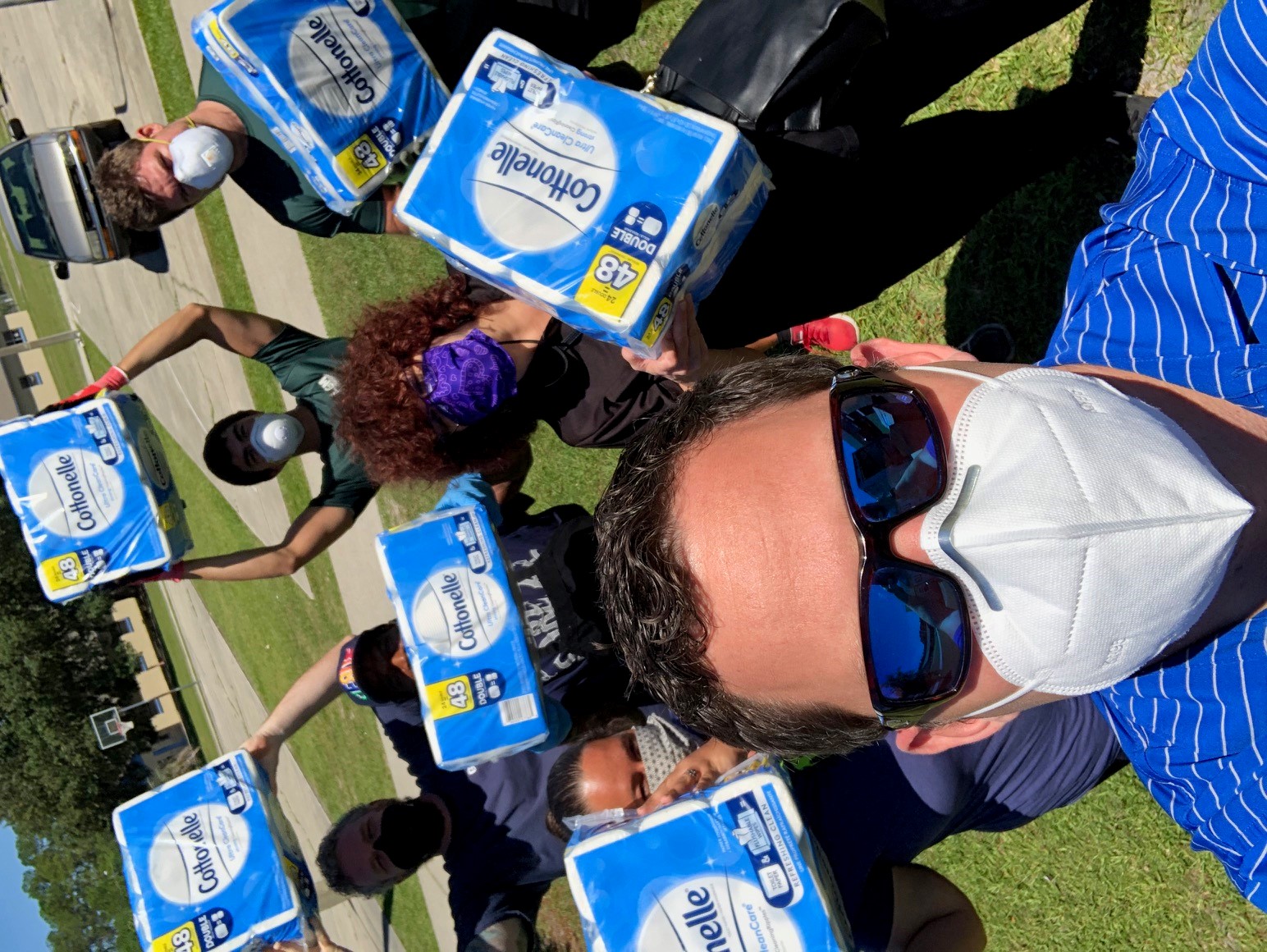 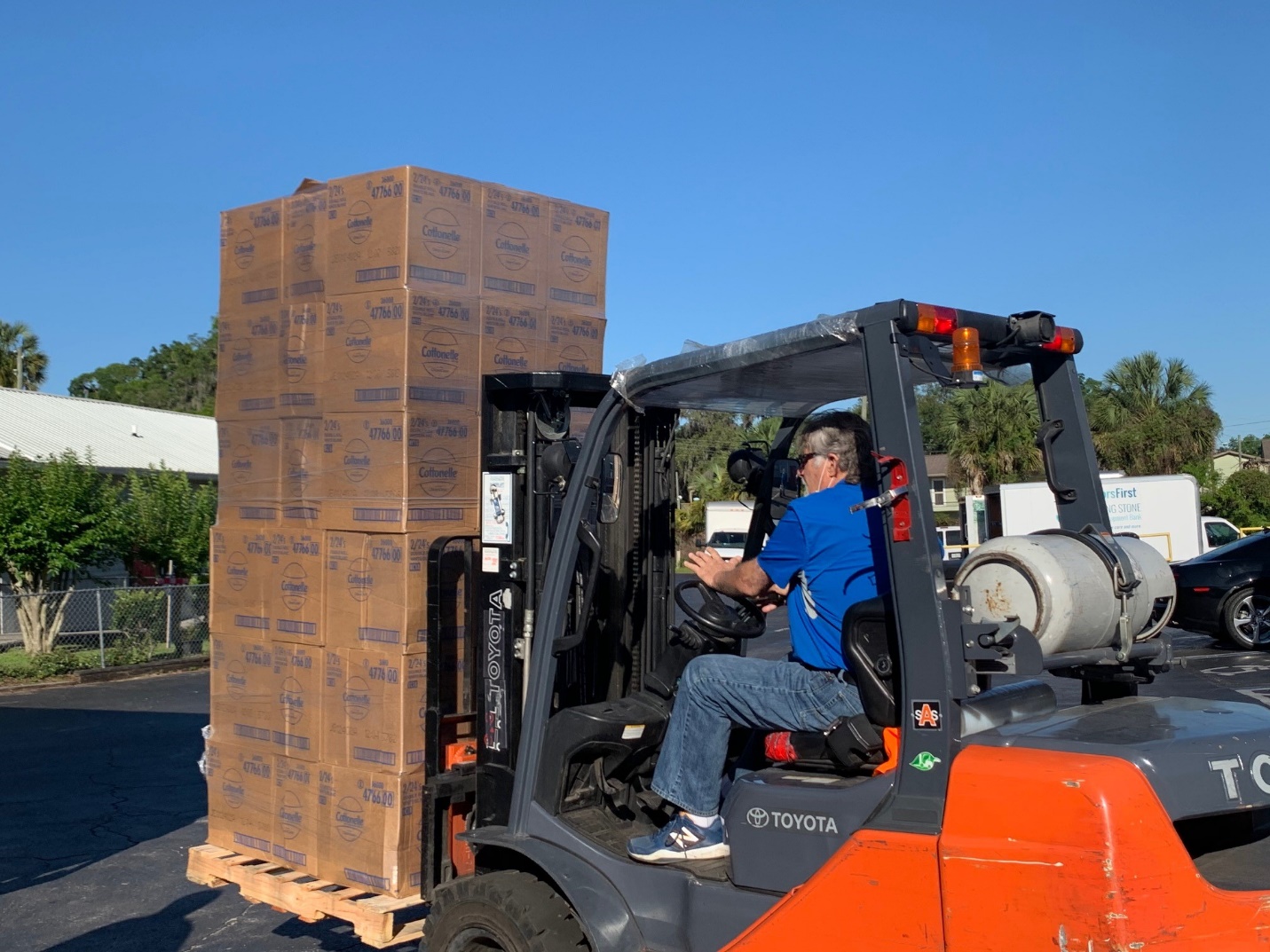 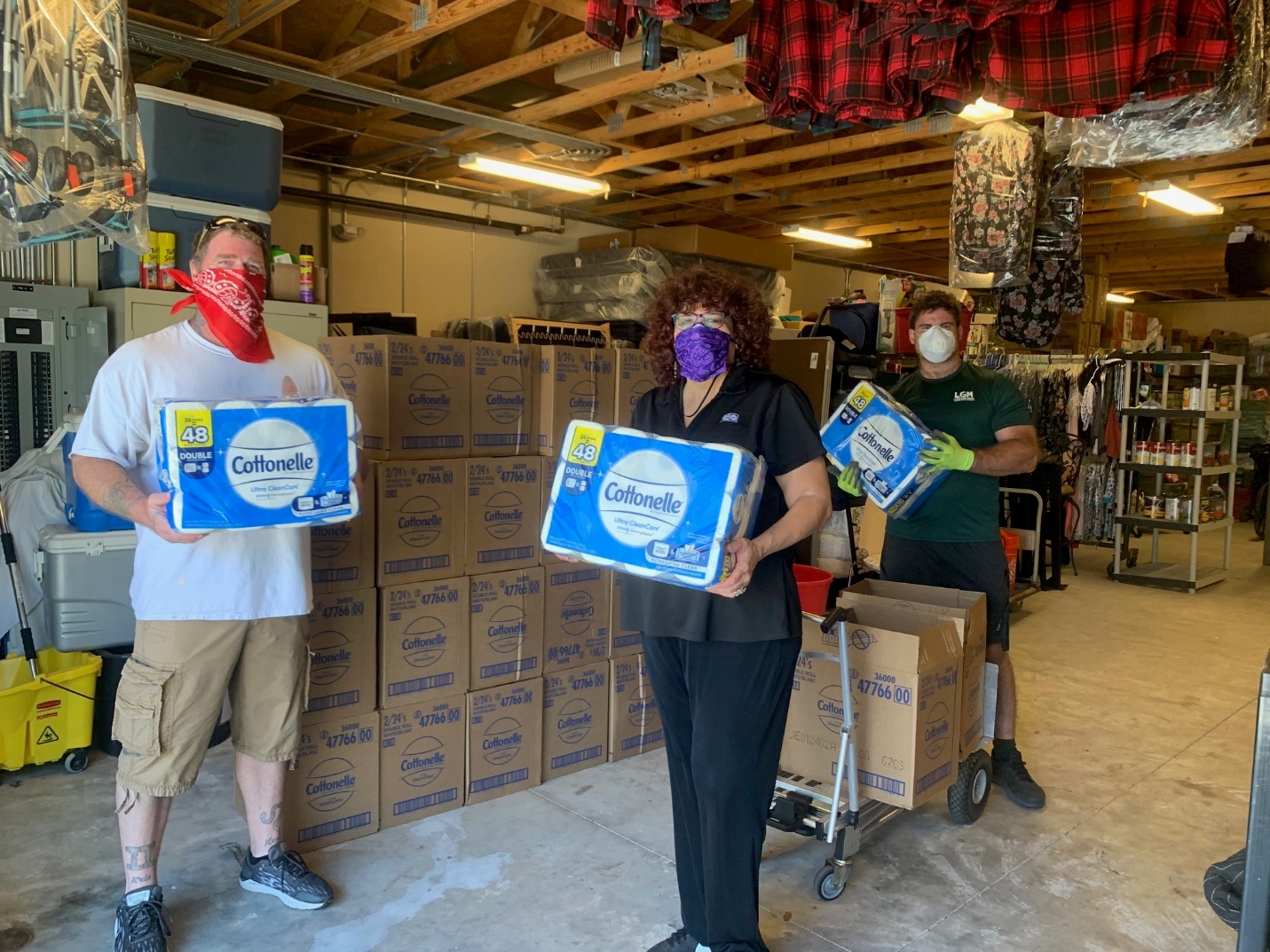 